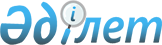 О внесении изменений и дополнений в приказ Министра финансов Республики Казахстан от 25 апреля 2000 года N 195 "Об утверждении Правил ведения кассовых операций в государственных учреждениях"
					
			Утративший силу
			
			
		
					Приказ Министра финансов Республики Казахстан от 3 апреля 2007 года N 103. Зарегистрирован в Министерстве юстиции Республики Казахстан 26 апреля 2007 года N 4637. Утратил силу приказом и.о. Министра финансов Республики Казахстан от 6 августа 2009 года N 331

      Сноска. Утратил силу приказом и.о. Министра финансов РК от 06.08.2009 N 331 (порядок введения в действие см. п. 4).      ПРИКАЗЫВАЮ : 

      1. Внести в приказ Министра финансов Республики Казахстан от 25 апреля 2000 года N 195 "Об утверждении Правил ведения кассовых операций в государственных учреждениях" (зарегистрированный в Реестре государственной регистрации нормативных правовых актов за N 1135, внесены изменения и дополнения приказом Министра финансов Республики Казахстан от 19 марта 2001 года N 146 , зарегистрированный в Реестре государственной регистрации нормативных правовых актов за N 1483) следующие изменения и дополнения: 

      в Правилах ведения кассовых операций в государственных учреждениях, утвержденных указанным приказом: 

      по всему тексту: 

      слова "сметы расходов", "сметой расходов", "смета расходов", "смету расходов" заменить словами "плана финансирования", "планом финансирования", "план финансирования"; 

      слова "платных услуг" заменить словами "товаров (работ, услуг)"; 

      слова "депозитных сумм" заменить словами "денег временного размещения физических или юридических лиц"; 

      в пункте 1 слова "и предельной суммы использования наличных денег в расчетах" заменить словами ", а также условия, необходимые для обеспечения сохранности наличных денег и контроля за соблюдением кассовой дисциплины"; 

      пункт 2 изложить в следующей редакции: 

      "2. Осуществление кассовых операций через кассу государственных учреждений по выплате заработной платы и других денежных выплат работникам государственных учреждений, а также стипендий, выплат физическим лицам производится в случаях: 

      изготовления платежной карточки; 

      истечения срока действия либо утери платежной карточки на период изготовления платежной карточки; 

      отсутствия либо отдаленности банка от месторасположения государственного учреждения; 

      отсутствия карт-счета или сберегательного счета у членов избирательных комиссий, консультантов, экспертов, членов экспертной лингвистической комиссии и других лиц, участвующих в соответствии с законодательством Республики Казахстан по выборам, в проведении выборов, также у кандидатов, депутатов маслихата по их основному месту работы для возмещения заработной платы, предусмотренным законодательством Республики Казахстан по выборам. 

      При отсутствии по месту расположения государственного учреждения пунктов и устройств по обслуживанию платежных карточек допускается получение наличных денег по чекам территориального подразделения казначейства по спецификам экономической классификации расходов, перечень и объем которых определяется центральным уполномоченным органом по исполнению бюджета."; 

      пункты 3 и 4 исключить; 

      пункт 5 изложить в следующей редакции: 

      "5. Ежедневный лимит остатка наличных денег в кассе государственного учреждения в случаях, предусмотренных пунктом 2 настоящих Правил, устанавливается исходя из утвержденной годовой суммы индивидуального плана финансирования государственного учреждения по спецификам 151 "Командировки и служебные разъезды внутри страны" и 152 "Командировки и служебные разъезды за пределы страны" в следующих пределах: 

      до 5 миллионов тенге - 50 месячных расчетных показателей; 

      от 5 до 20 миллионов тенге - 150 месячных расчетных показателей; 

      свыше 20 миллионов тенге - 500 месячных расчетных показателей. 

      Остатки наличных денег в кассе государственного учреждения, не сданные в текущем финансовом году для зачисления на бюджетный счет, в обязательном порядке возвращаются в новом финансовом году на бюджетный счет с последующим перечислением их в соответствующий бюджет по кодам бюджетной классификации доходов 206106 "Возврат неиспользованных средств, ранее полученных из республиканского бюджета" и 206107 "Возврат неиспользованных средств, ранее полученных из местного бюджета"."; 

      в пункте 7: 

      абзац первый изложить в следующей редакции: 

      "7. Принятые государственным учреждением в кассу наличные деньги сдаются, на позднее трех банковских дней со дня их приема в банки второго уровня или организации, имеющие лицензию Национального Банка Республики Казахстан на соответствующие виды банковских операций (далее - банк), для зачисления на соответствующие контрольные счета наличности: для учета операций по поступлениям от реализации государственными учреждениями товаров (работ, услуг) и произведенным по ним платежам; для учета операций по поступлениям от спонсорской, благотворительной помощи для государственных учреждений и производимым за счет них платежам; для учета операций по деньгам, передаваемым физическим или юридическим лицом государственному учреждению на условиях их возвратности в номинальном выражении, независимо от того, должны ли они быть возвращены по первому требованию или через какой-либо срок, полностью или по частям, с заранее оговоренной надбавкой либо без таковой непосредственно физическим или юридическим лицом, либо переданы соответствующему республиканскому или местным бюджетам (далее - деньги временного размещения физических или юридических лиц)."; 

      в абзаце втором слово "счета" заменить словами "контрольные счета наличности"; 

      пункт 8 изложить в следующей редакции: 

      "8. Получение государственными учреждениями наличных денег через банки второго уровня или организации, имеющие лицензию Национального Банка Республики Казахстан на соответствующие виды банковских операций, производится в порядке, определенном Правилами исполнения республиканского и местных бюджетов, утвержденными постановлением Правительства Республики Казахстан от 20 марта 2007 года N 225."; 

      пункты 9 и 10 исключить; 

      в абзаце втором пункта 12 слова "в соответствии с пунктом 9 настоящих Правил" исключить; 

      в абзаце втором подпункта 4) пункта 23 цифру "10" заменить цифрой "12"; 

      абзац первый пункта 24 дополнить предложением следующего содержания: 

      "Допускается использование бланков кассовых документов, заполненных с использованием компьютерных систем и специального программного обеспечения при условии наличия в них реквизитов предусмотренных Альбомом форм бухгалтерской документации для государственных учреждений, утвержденным приказом Департамента казначейства Министерства финансов Республики Казахстан от 1 декабря 1998 года N 548."; 

      пункт 29 дополнить абзацами следующего содержания: 

      "При условии соблюдения законодательства о бухгалтерском учете и финансовой отчетности в государственных учреждениях и обеспечения полной сохранности приходных и расходных кассовых документов кассовая книга может вестись в электронном виде. 

      Кассир после получения компьютерных распечаток проверяет правильность составления документов, подписывает и передает в бухгалтерию первый экземпляр отчета кассира вместе с приходными и расходными кассовыми документами, второй экземпляр отчета остается у кассира. 

      По окончании финансового года кассиром на основании вторых экземпляров отчета формируется кассовая книга, которая должна быть прошнурована, пронумерована и заверена печатью государственного учреждения. Количество листов заверяется подписями руководителя и главного бухгалтера. 

      В случае ведения кассовой книги в электронном виде, производится проверка правильности работы программных средств обработки кассовых документов и соответствия заполняемых форм Альбому форм бухгалтерской документации для государственных учреждений, утвержденному приказом Департамента казначейства Министерства финансов Республики Казахстан от 1 декабря 1998 года N 548."; 

      в пункте 30 слова "по коду 203109 "Прочие санкции и штрафы" соответствующего бюджета" заменить словами "соответствующего бюджета по кодам бюджетной классификации поступлений 204113 "Прочие штрафы, пени, санкции, взыскания, налагаемые государственными учреждениями, финансируемыми из республиканского бюджета", 204114 "Прочие штрафы, пени, санкции, взыскания, налагаемые государственными учреждениями, финансируемыми из местного бюджета""; 

      в пункте 31 слово "уполномоченных" исключить; 

      в абзаце втором пункта 35 слово "милиции" заменить словами "органов внутренних дел"; 

      абзац второй пункта 42 исключить; 

      в пункте 43 после слова "Комитета финансового контроля" заменить словами "центрального уполномоченного органа по внутреннему контролю"; 

      Приложение N 1 к указанным Правилам исключить; 

      Приложения N 2 и N 3 изложить в новой редакции согласно приложениям 1 и 2 к настоящему приказу. 

      2. Комитету казначейства Министерства финансов Республики Казахстан (Шаженовой Д.М.) обеспечить государственную регистрацию настоящего приказа в Министерстве юстиции Республики Казахстан и его последующее опубликование в официальных средствах массовой информации в установленном законодательством порядке. 

      3. Настоящий приказ вводится в действие по истечении 10 календарных дней после дня их первого официального опубликования.       Министр 

Приложение 1 к приказу 

Министра финансов     

Республики Казахстан  

от 3 апреля 2007 года 

N 103                 Форма N 453           

Утверждена приказом   

Министра финансов     

Республики Казахстан  

от 25 апреля 2000 года 

N 195                                              Книга 

  контроля использования наличных денег по целевому назначению Наименование государственного учреждения _______________________ 

___________ месяц 200__г.                                                (тенге)   продолжение таблицы 

  Приложение 2 к приказу 

Министра финансов     

Республики Казахстан  

от 3 апреля 2007 года 

N 103                 Форма N 454           

Утверждена приказом   

Министра финансов     

Республики Казахстан  

от 25 апреля 2000 года 

N 195                                            Книга 

  контроля использования наличных денег по целевому назначению, 

    поступивших от реализации товаров (работ, услуг), в виде 

    спонсорской и благотворительной помощи, денег временного 

            размещения физических и юридических лиц Наименование государственного учреждения ________________________ 

Код государственного учреждения _________ __________ месяц 200__г.                                             (тенге)   продолжение таблицы 
					© 2012. РГП на ПХВ «Институт законодательства и правовой информации Республики Казахстан» Министерства юстиции Республики Казахстан
				N Содер- 

жание 

операции Дата Номер 

доку- 

мента Поступило (израсходовано) 

наличных денег по спецификам Поступило (израсходовано) 

наличных денег по спецификам Поступило (израсходовано) 

наличных денег по спецификам Поступило (израсходовано) 

наличных денег по спецификам Поступило (израсходовано) 

наличных денег по спецификам Поступило (израсходовано) 

наличных денег по спецификам Поступило (израсходовано) 

наличных денег по спецификам Поступило (израсходовано) 

наличных денег по спецификам N Содер- 

жание 

операции Дата Номер 

доку- 

мента 1 2 3 4 5 6 7 8 9 10 11 12 Остаток 

на начало 

месяца Приход Итого по 

приходу Расход Итого по 

расходу Остаток 

на конец 

месяца Поступило (израсходовано) 

наличных денег по спецификам Поступило (израсходовано) 

наличных денег по спецификам Поступило (израсходовано) 

наличных денег по спецификам Поступило (израсходовано) 

наличных денег по спецификам Поступило (израсходовано) 

наличных денег по спецификам Поступило (израсходовано) 

наличных денег по спецификам Поступило (израсходовано) 

наличных денег по спецификам Поступило (израсходовано) 

наличных денег по спецификам Итого по 

спецификам 13 14 15 16 17 18 19 20 21 N Содер- 

жание 

операции Да- 

та Номер 

доку- 

мента Поступило из банка по чеку 

(израсходовано) наличных денег 

по спецификам Поступило из банка по чеку 

(израсходовано) наличных денег 

по спецификам Поступило из банка по чеку 

(израсходовано) наличных денег 

по спецификам Поступило из банка по чеку 

(израсходовано) наличных денег 

по спецификам Поступило из банка по чеку 

(израсходовано) наличных денег 

по спецификам Поступило из банка по чеку 

(израсходовано) наличных денег 

по спецификам Поступило из банка по чеку 

(израсходовано) наличных денег 

по спецификам Поступило из банка по чеку 

(израсходовано) наличных денег 

по спецификам 1 2 3 4 5 6 7 8 9 10 11 12 Остаток 

на нач. 

месяца Приход Итого по 

приходу Расход Итого по 

расходу Остаток 

на конец 

месяца Поступило из банка по чеку 

(израсходовано) наличных 

денег по спецификам Поступило из банка по чеку 

(израсходовано) наличных 

денег по спецификам Поступило из банка по чеку 

(израсходовано) наличных 

денег по спецификам Поступило из банка по чеку 

(израсходовано) наличных 

денег по спецификам Поступило из банка по чеку 

(израсходовано) наличных 

денег по спецификам Поступило из банка по чеку 

(израсходовано) наличных 

денег по спецификам Поступило из банка по чеку 

(израсходовано) наличных 

денег по спецификам Поступило из банка по чеку 

(израсходовано) наличных 

денег по спецификам Поступило наличными 

в кассу для 

зачисления на 

контрольные счета 

наличности Поступило наличными 

в кассу для 

зачисления на 

контрольные счета 

наличности Итого 

посту- 

пило 

(сдано) 

в банк 

наличных 

денег для 

учета 

денег 

от реал. 

товаров 

(работ, 

услуг) временного 

размещения 

денег 

физ. или 

юр. лиц спонсор. 

и благотв. 

помощи Итого 

посту- 

пило 

(сдано) 

в банк 

наличных 

денег 13 14 15 16 17 18 19 20 21 22 23 